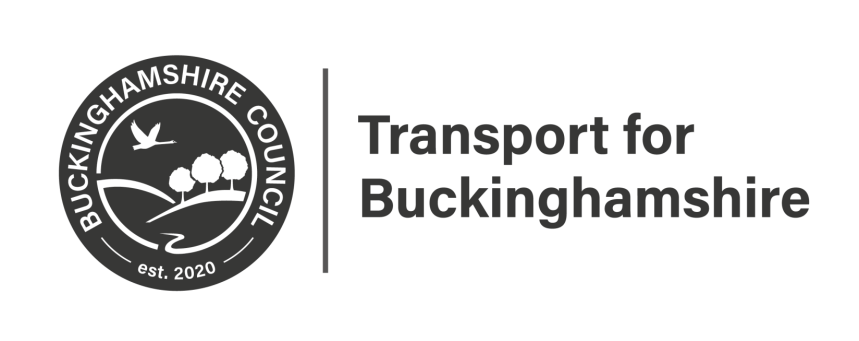 Buckinghamshire Council (Temporary Traffic Restrictions) Country Parks - 24 Hour Clearway & No Stopping At Any Time on Verge or Footway Notice July 2020Notice is hereby given that Buckinghamshire Council proposes to make the above-named Order under the Road Traffic Regulation Act 1984. The effect of the Order is to temporarily introduce or convert the current restrictions to a combination of 24 hour rural clearway and No Stopping At Any Time on Verge or Footway restrictions for a period of 18 months on all or parts of Rowley Lane, Black Park Road, Billet Lane and Bellswood Lane in the Stoke Poges and Wexham ward on Denham Court Drive, Black Park Road, Fulmer Common Road, Pinewood Road and Alderbourne Lane in the Denham ward on Brickhill Road in Great Brickhill ward and on Upper Icknield Way, Northfield Road and Westfield Road in Ivinghoe ward.A copy of the Order and Plans showing the lengths of road affected, together with a copy of the Council’s Statement of Reasons for proposing to make the Order may be inspected during normal office hours at “The Gateway, Gatehouse Road, Aylesbury, HP19 8FF”. Further details are also available on the Buckinghamshire Council website under ‘Your Council’ click ‘Public consultations and surveys’ for current consultations. Objections to the proposal together with the grounds on which they are made must be sent in writing by Sunday the 12th July 2020 to the Parking Manager, Transport for Buckinghamshire, Walton Street Offices, Walton Street, Aylesbury HP20 1UA or by email to parkingtro@buckinghamshire.gov.uk. Dated: 29th June 2020.